Name__________________________________ Period_______ Date____________Introduction toLivestock Judging & Selection NotesExplain the importance of animal selection in the success of a production enterpriseWhen do you evaluate the quality of an animal?1-  Determine if it will perform to the level you needBe sure it is healthy & structurally soundConfirm that the sale price matches the value2-  Overpriced animals don’t usually sellUnderpriced animals lose potential profit3-  Choose the best breeding animals to keep as replacements in your herd4-  Pick the animal with the most show potential5-  Learn skills in comparing animals quickly and ranking from top to bottomMOST judging characteristics are related directly to efficiently producing agricultural productsIn the show industry, a few characteristics are just for showPigs:Dairy Cattle:Sheep:Beef Cattle:Horses:Discuss the importance of conformation in animal selection and how it is evaluated through the muscular and skeletal systems“______________________” in the animal industry is used to describe an animal without injury or structural fault.______________________: provides structure and support to the body with:BonesTendons (Connects bone to bone)______________________: provides ability for body to moveMoves BonesLigaments (Connect muscle to bone)Structural Incorrectness can cause “_______________________”Lameness or limpingInability for animal to move freely (Stiff or post legged)Muscular AND Skeletal System work togetherIf 1 fails, the other will too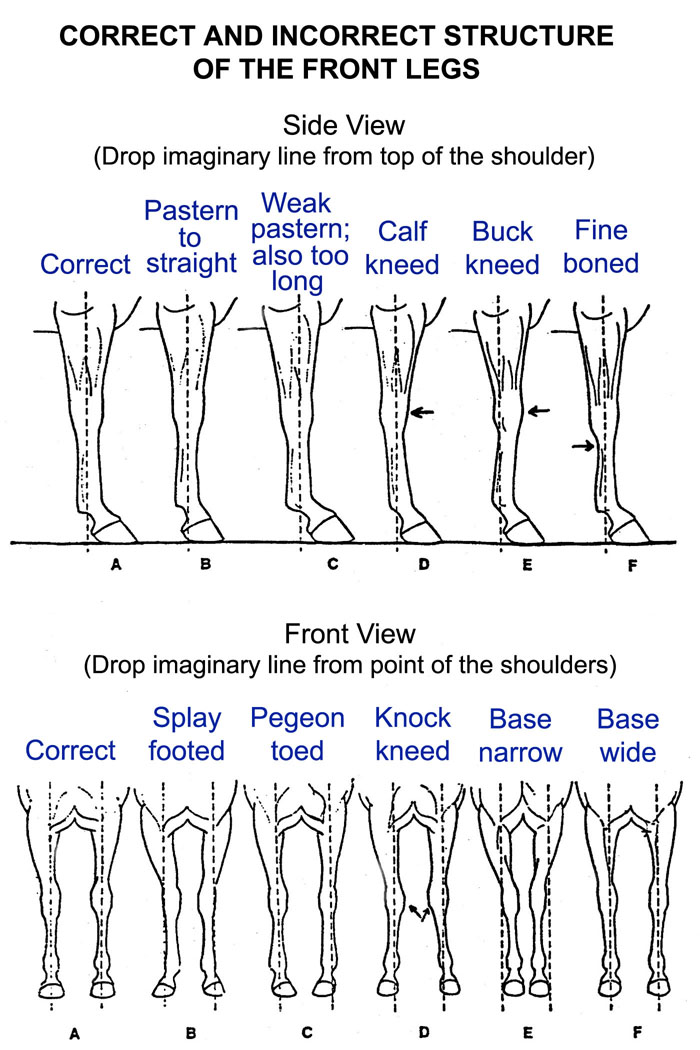 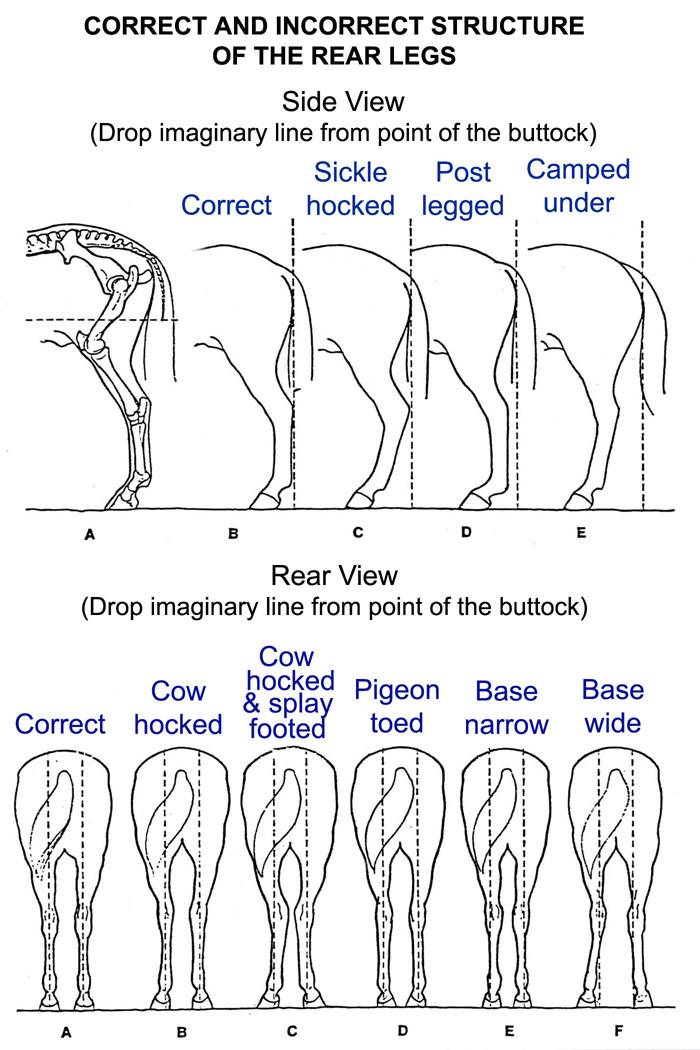 Label external parts of agricultural animals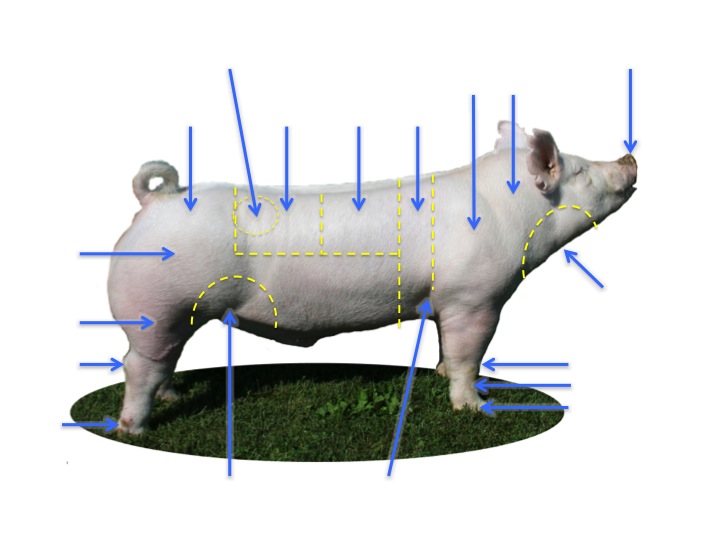 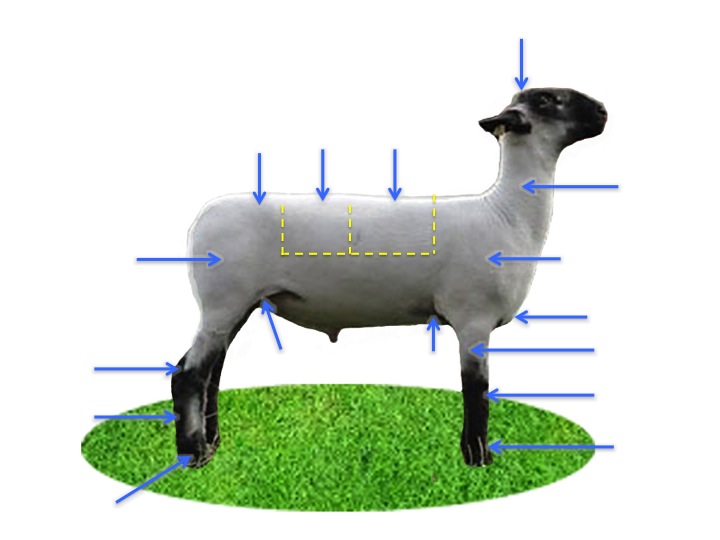 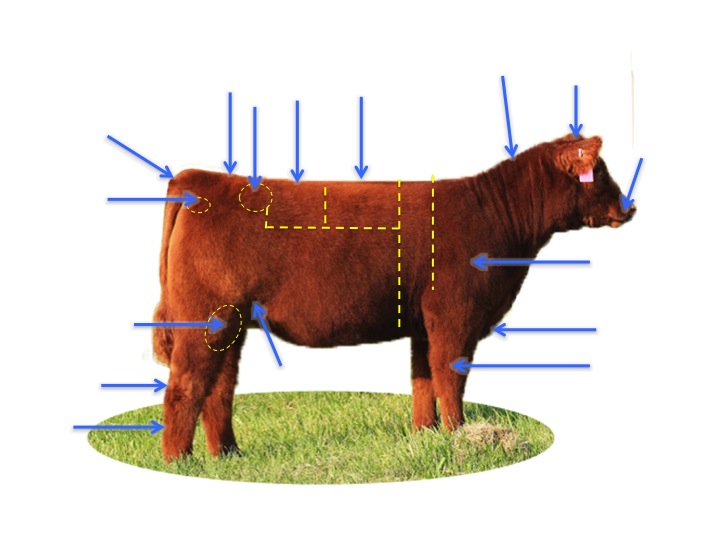 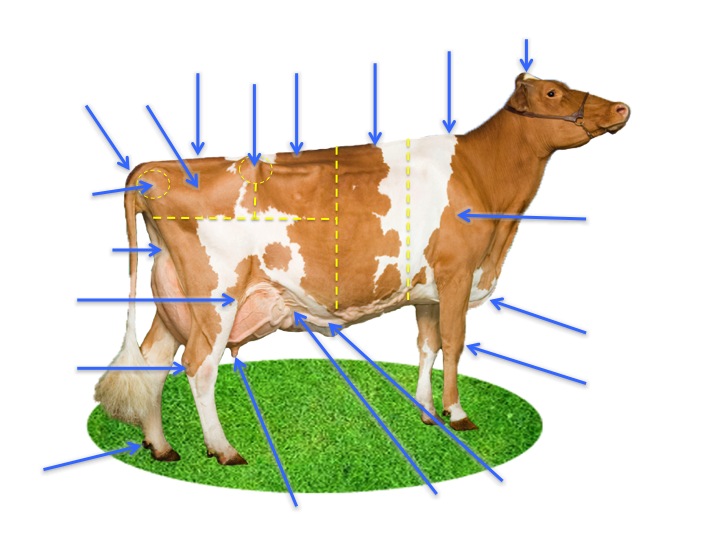 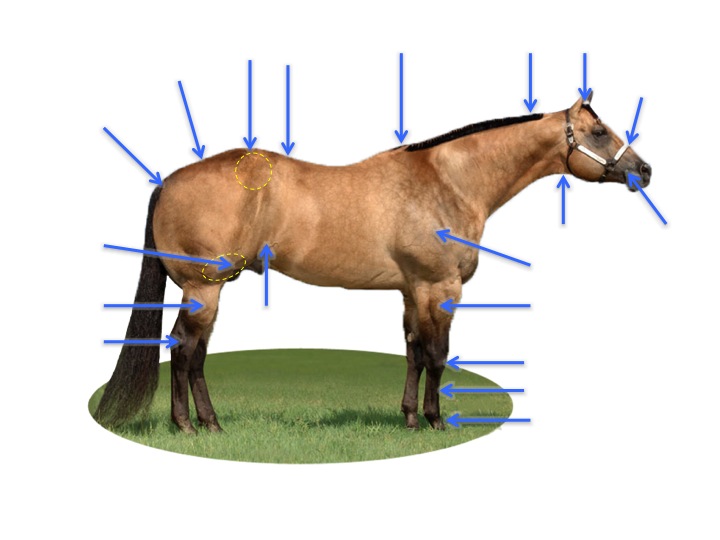 Describe the judging process and fill out a judging card correctlySteps:Identify ideal characteristicsCompare each animal to the idealRank from best to worst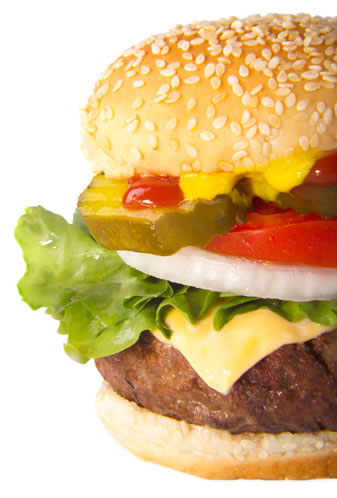 Example:An ideal hamburger has:Compare the following hamburgers to the ideal hamburger and rank them from top to bottom:#1								#2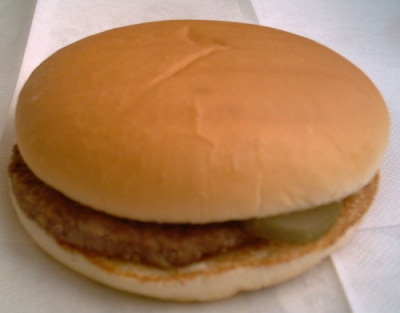 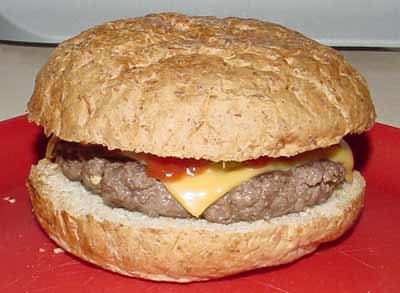 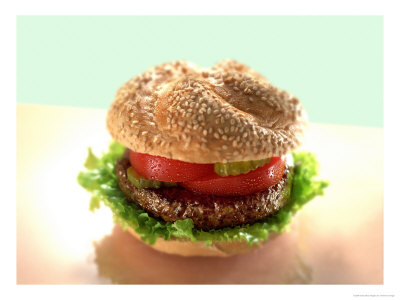 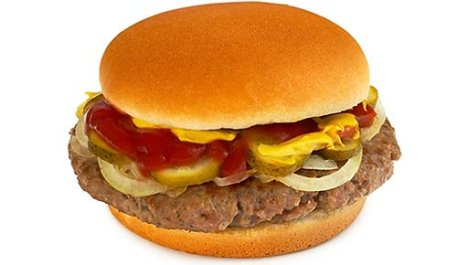 #3							         #4		\Now Rank:   _____________ - _____________ - _____________ - _____________				1st		         2nd		   3rd			4th How to fill out a score card: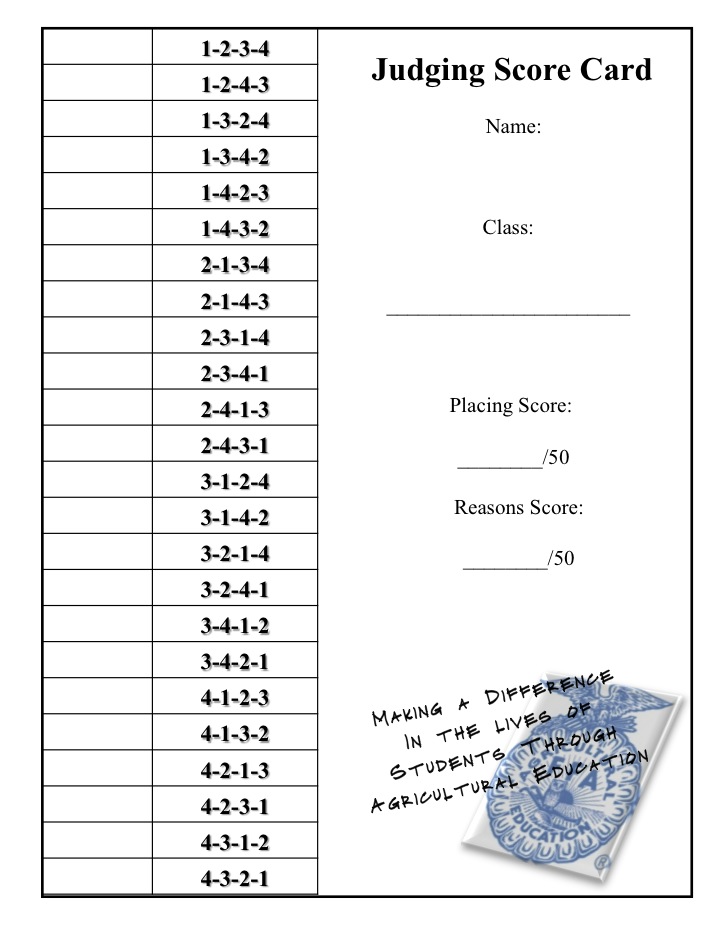 Judge classes of livestock_______________________ = Animals being judged for immediate slaughter_______________________ = Animals that still have time to grow and finish_______________________ = Male or Female Animals evaluated for their breeding qualityMarket Hogs:Market Steers:Market Lambs:Horses:Dairy Cattle:Present oral reasonsAn explanation of why you ranked the class as you didProvide backup for your judgment2 min or less“#____ wins this class because…”another good thing about 1st place“I realize #_____...” (2nd place) (something good about 2nd that was better than 1st)Good thing about 2nd placeAnother Good thing about 2rd place“I recognize #_____...” (3rd place)(something about 3rd place that was better than 2nd)Good thing about 3rd placeGood thing about 3rd place“Granted #_____...” (last place)(something about last place that was better than 3rd)“#_____placed last because…”